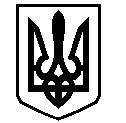 У К Р А Ї Н АВАСИЛІВСЬКА МІСЬКА РАДАЗАПОРІЗЬКОЇ ОБЛАСТІсьомого скликанняп’ятдесят  друга  (позачергова)   сесіяР  І  Ш  Е  Н  Н  Я 19 грудня  2019                                                                                                             № 49Про надання згоди на відновлення меж земельних ділянок в натурі (на місцевості) для будівництва і обслуговування житлового будинку, господарських будівель і споруд та ведення особистого селянського господарства в м. Василівка, вул. Залізнична 75 Борисенко І.В.Керуючись ст.26 Закону України «Про місцеве самоврядування в Україні»,                 ст.ст. 12,33,40,122  Земельного кодексу України,  ст.55 Закону України «Про землеустрій», Законами України «Про внесення змін до деяких законодавчих актів України щодо розмежування земель державної та комунальної власності», «Про державний земельний кадастр», розглянувши заяву  Борисенко Ірини Вікторівни, що мешкає в м. Василівка, вул. Залізнична 75, про надання згоди на відновлення меж земельних ділянок в натурі (на місцевості) для будівництва і обслуговування житлового будинку, господарських будівель і споруд  та ведення особистого селянського господарства, Державний акт на право постійного користування землею  серії ЗП-02-0271, зареєстрований в Книзі записів державних актів на право постійного користування землею за № 271 від  11 серпня 2000 року Василівська міська радаВ И Р І Ш И Л А :1.Надати Борисенко Ірині Вікторівні згоду на відновлення меж земельних ділянок в натурі (на місцевості)  площею 0,1000 га для будівництва і обслуговування житлового будинку, господарських будівель і споруд та 0,018 га для ведення особистого селянського господарства в м. Василівка, вул. Залізнична 75.2. Контроль за виконанням цього рішення покласти на постійну комісію міської ради з питань земельних відносин та земельного кадастру, благоустрою міста та забезпечення екологічної безпеки життєдіяльності населення.Міський голова                                                                                                     Л.М. Цибульняк